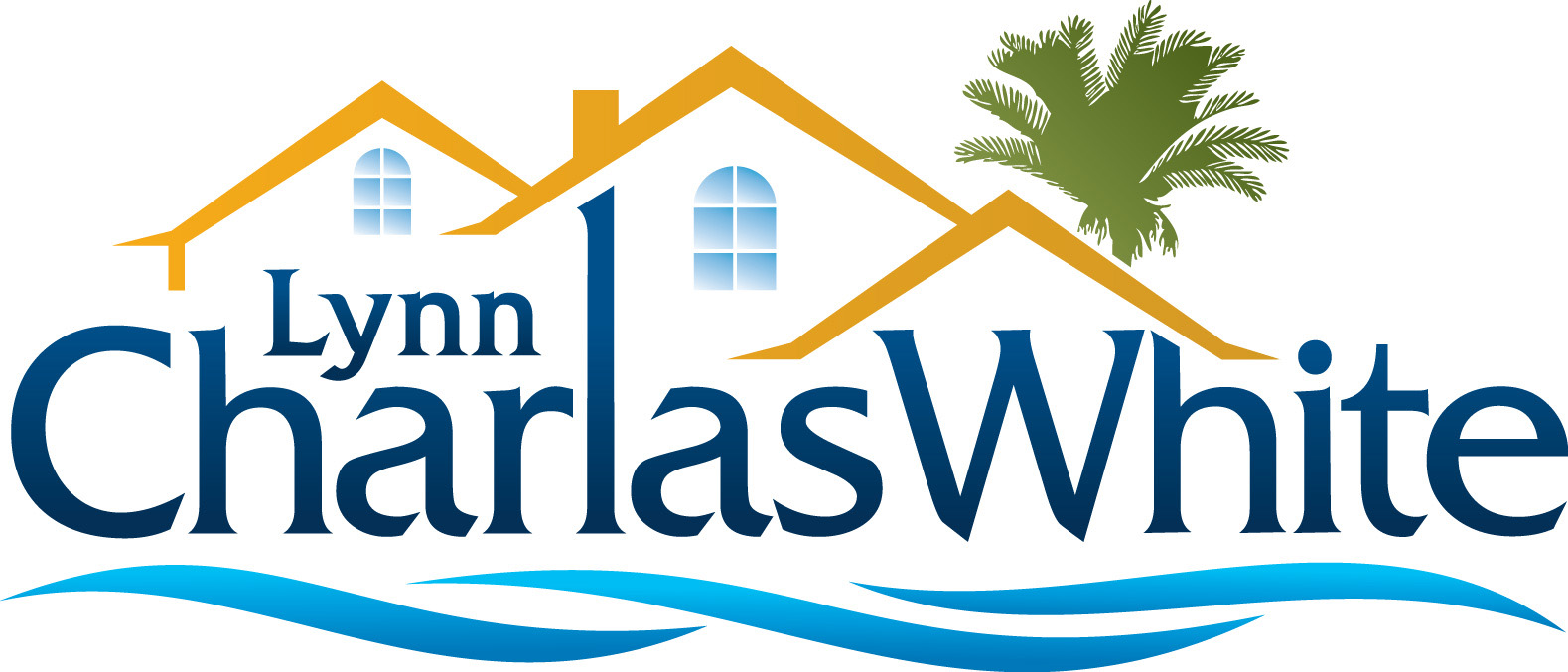 Natural gas is not as prevalent in Florida, so if this is important to you, you'll appreciate knowing which communities to focus on.  Note that although this list is comprehensive, it may not be complete.Naples Aqua in Pelican Isle               MediterraAudubon                                 Moraya BayAviano                                    Quail WestCamden Lakes                        Quail Woods EstatesCollier's Reserve                     Talis ParkFiddler's Creek                        Tarpon BayGrey Oaks                               The DunesLokoya in Lely Resort             TiburonMercato                                    Treviso BayBonita Springs/EsteroBonita Bay                           The Reserve at EsteroBonita Lakes                        VerandahBelle Lago                            Villa PalmerasCarolands                              West Bay ClubImperial Shores                     Wildcat RunPalmira